Opening 19:45 uur, onder waarnemend voorzitterschap van Hans.Aanwezig: Loes Buisman, Jolande Coelho, Ton Mol, Hans Pérukel, Cliff van Dijk, Paul Spoek, Ulrike Weller (tot 21.15 u).Wat later komen: Paul Busker en Ada Beens.Afwezig met kennisgeving: Esther Berkelouw, Albertine Pareau Dumont.Aanwijzen notulist volgens alfabetische lijst: Ton.Vaststelling agenda:bij punt 10. Rondvraag  expliciet toevoegen: Wie organiseert de Nieuwjaarsreceptie?punt 11. “Vaststellen volgende vergadering” wijzigen in “vaststellen vergaderdata voor 2018.”Ingekomen/uitgaande stukken en mededelingen dagelijks bestuur.Paul S. heeft een mail ontvangen over een nieuwe subsidieregeling m.b.t. Duurzaamheid (“Ruimte voor duurzaam initiatief”). Deze is op 1 november jl. vastgesteld door B&W. In tegenstelling tot wat in deze mail stond is de subsidie niet alleen bedoeld voor ondernemers.Aanvragen kunnen worden ingediend tot 1 november 2018. Loes zet de link op onze website en stuurt de gegevens t.k.n. aan Eefke van Lier.Loes: er is een mail binnengekomen van iemand van NRC of wij nog wat te melden hebben over het thema “drukte in de stad”. Met name of er al een positief resultaat van genomen maatregelen merkbaar is. Hij/Zij wil namelijk een artikel daarover gaan schrijven.Paul S. verwijst in dit verband naar de laatste afleveringen van de diverse Binnenstad-krantjes.Jolande wil best praten en rondwandelen met betrokkene. Loes stuurt nog een antwoordmail met de vraag of hij/zij iets meer inzicht kan geven in het type bijdrage dat vanuit het wijkcentrum gevraagd wordt.Verslag 2016 kascommissie.
Hiervoor geldt nog steeds: nog niet ontvangen. Hans stelt voor hier nu eens echt werk van te maken. Hij verzoekt Paul om op korte termijn een vergadering te beleggen met de twee andere leden van de kascommissie en door te geven wanneer deze vergadering plaats zal vinden. Als dit niet op korte termijn lukt stelt Hans voor de voltallige kascommissie voor de volgende wijkraadvergadering uit te nodigen. Aldus wordt besloten.Verslag wijkraadsvergadering 8 november 2017.Tekstueel: Paul S. heeft niet gezegd dat de bierfiets nu uit het centrum geweerd wordt, maar uit “een deel van” het centrum. Ook het woord “gevarenzone” in verband met toeristenwinkels is door hem niet gebezigd. Het is ook geen begrip dat in dit verband door de gemeente wordt gehanteerd.Verslag met deze kanttekeningen vastgesteld.Huisvesting, stand van zaken.Paul B. arriveert en neemt vanaf hier het voorzitterschap over. Hij en Loes zijn in verband met de huisvestingsperikelen bij Roeland Rengelink geweest. In dat gesprek was af en toe sprake van een flinke botsing. Paul en Loes hebben duidelijk gemaakt dat de afwijzing van de subsidie voor de wijkraad een volkomen verrassing was en dat deze gebaseerd is op een verkeerd beeld van de gang van zaken bij de wijkraad. Zo is er bijvoorbeeld wel degelijk sprake van eigen inkomsten. In de jaarlijkse verantwoording van het gebruik van de subsidie komt dit uiteraard niet aan de orde en blijft dus onzichtbaar. Op dit punt deed zich een opening voor in de discussie. Deze kan worden voortgezet op basis van een totaalbegroting van het Wijkcentrum (dus niet alleen een verantwoording van de ontvangen subsidie). Hierin dient een duidelijke specificatie van bestaande inkomstenbronnen voor te komen, maar ook een visie op de aanpak van zaken zoals het hoog houden van de bezettingsgraad en de facilitering van participatie.Op het punt van het zoeken van nieuwe huisvesting blijft enigszins sprake van een patstelling. Rengelink zegt op dit moment alleen het basisbedrag van € 34.500,- toe, maar heeft wel aangegeven hoger te mogen gaan “als de huur van het nieuwe pand dat vereist”. Paul heeft zich op het standpunt gesteld dat zoeken naar nieuwe huisvesting alleen op een zinvolle manier kan gebeuren wanneer althans een financiële bandbreedte wordt aangegeven.Na enige discussie wordt besloten bij dit laatste standpunt te blijven. De klaarliggende brief aan Rengelink wordt nog wel verstuurd.Stand van zaken andere aandachtsgebieden.    Beroepszaak pride 2016. Deze en die van 2017 worden in april tegelijk behandeld.Evenementenbeleid. De indruk bestaat dat deze er nu door de gemeente wordt “doorgejast”. Het college stelt het deze maand vast. Op 11 januari komt het in de raadscommissie. Daarvoor komt het echter nog in de Technische commissie algemene zaken, waar ook raadsleden aanwezig zijn. Paul B. heeft goede hoop dat daar toch nog een stevige discussie over het toelaatbare niveau in dB’s zal plaatsvinden. Hij is blij dat er in ieder geval een norm komt, want er was geen enkel concreet richtpunt. Hans sluit zich hierbij volledig aan en is zelfs van mening dat we vanaf nu geruime tijd moeten overstappen op een controlerende rol met de norm die er uit rolt als gegeven. Dus voorlopig niet verder discussiëren over de hoogte van die norm. Eerst maar eens enige tijd de rechter z’n werk laten doen. De overige wijkraadsleden sluiten zich hier bij aan.Ada voegt zich bij de vergadering (20.40 u).Bestuurlijk stelsel.Paul B.: dit is nu vastgesteld. Hij en Hans waren aanwezig bij de gemeenteraadsvergadering (30 november jl.) waarin dit gebeurde.Hans stelt voor het nieuwe bestuurlijke stelsel nu als een gegeven te beschouwen en ons alleen nog te richten op onze reactie als wijkraad op de nieuwe situatie. Wij zouden bijvoorbeeld iemand vanuit de wijkraad als kandidaat voor de verkiezingen van de adviescommissie naar voren kunnen schuiven. Daarvoor zou dan ook al actie denkbaar zijn, bijvoorbeeld een artikel in D’Oude Binnenstad van 21 februari om een kandidaat te pushen. Na enige discussie over deze benadering wordt besloten op dit punt nog geen directe actie te ondernemen. Wel blijft het algemene uitgangspunt dat wij actief zoeken naar aanknopingspunten om de wijkraad in de nieuwe situatie zo goed mogelijk tot zijn recht te laten komen. Thema-avond Autoluw III.Geconstateerd wordt dat rond dit thema een heleboel onderwerpen spelen, bijv. het handhavingsverzoek luchtkwaliteit, de Stopera, het “buurtparkeren” (oftewel bewonersparkeren), de versmalling van de Weesperstraat etc.Cliff is van mening dat de versmalling van de Weesperstraat het hoofditem moet zijn in de aanloop naar de komende verkiezingen. Hij zou dus graag de bijeenkomst Autoluw III in de 2e helft van februari willen houden en wel rond dit thema. Iedereen ondersteunt dit idee.Om gebruik te maken van de speciale situatie vlak voor de verkiezingen stelt Hans voor aan alle politieke partijen een briefje te sturen met een uitnodiging om bij Autoluw III te komen vertellen wat zij met de Weesperstraatbuurt willen. Iedereen mee eens.Besloten wordt om het onderwerp Bewonersparkeren door te schuiven naar een bijeenkomst Autoluw IV. De werkgroep die zich hiermee bezighield is ermee gestopt en Cliff is dan ook van mening dat de sluimerende werkgroep verkeer van de wijkraad weer tot leven moet worden gewekt. Hij noemt enkele namen van potentiële deelnemers. Jolande sluit zich bij deze ook aan.BuurtenrondeCliff: de buurt is in alle staten door het project Holocaust Namen Monument. Daar moeten 32 bomen voor wijken. Het zou een heel hoog geval worden achter de Hermitage. Over deze locatie is nooit een inspraakmogelijkheid geweest. Er is een actiegroep geformeerd die over deze procedurefout een raadsadres zal indienen voor de agenda van januari.Verder is er enige commotie over de verbouwing van het Waterlooplein. Niemand is het er eigenijk mee eens, bewoners niet en kooplui niet. Het komt bovendien nog bovenop de uitverkoop van de plint stadhuis. Loes wijst erop dat er over het Waterlooplein wel een inspraakmogelijkheid is en wel op 11 december in de Zuiderkerk.Jolande meldt dat de tweede vleugel van de Torensluisbrug nu grootschalig bezet wordt door een hamburgertent (300 zitplaatsen). Deze is open van 9.00 u tot 3.00 u ’s nachts. Er is al vergunning verleend, maar men gaat toch bezwaar maken.RondvraagDe nieuwjaarsbijeenkomst zal dus zijn op 10 januari. De hele gebeurtenis zal bestaan uit een (vlammende!) speech van Paul B. waarna de bar met hapjes en drankjes open gaat. Jolande is bereid weer de praktische organisatie daarvan op zich te nemen.Ada vraagt zich toch nog even af of we het wel moeten doen. Wie heeft er eigenlijk behoefte aan? Geconstateerd wordt dat dit een gepasseerd station is. De aankondiging staat al in de krant.Loes: namens het wijkcentrum was een bezwaarschrift ingediend tegen een terrasuitbreiding op de brugvleugel bij cafe Doelen (Oorlam) hoek Staalstraat. De vergunning liet een terras zien zoals het daar al tijden staat, d.w.z. veel te groot en nogal hinderlijk. Voor dat uitwaaieren had de ondernemer een maand voor die vergunningverlening nog een bestuurlijke waarschuwing gekregen.
Loes was aanwezig bij de hoorzitting. De eigenaar stelde daar dat zij voorheen al een vergunning had voor het terras in zijn huidige omvang en dat de aanvraag bedoeld was voor een nog groter terras. De voorzitter van de bezwaarcommissie heeft de ambtenaar van vergunningen gevraagd om uit te zoeken of datgene wat de eigenaar had bedoeld met haar aanvraag ook toegekend zou zijn. Loes heeft daarbij opgemerkt dat dan ook aan insprekers (clientenbelang, oogvereniging) gevraagd zou moeten worden hoe die dan gereageerd zouden hebben. De VVAB is momenteel bezig met een beroepsprocedure mbt het cafe op de andere brugvleugel, waar clientenbelang en oogvereniging een grote rol spelen. Wordt vervolgd.VOLGENDE VERGADERING EN VERGADERSCHEMA 2018Na raadpleging van agenda’s en uitwisseling van wat andere overwegingen wordt besloten de wijkraadvergaderingen in 2018 maandelijks te houden, en wel op de eerste maandagen van de maand (behalve in januari). De vergaderingen beginnen om 20.00 u.De eerstvolgende vergadering zal dus zijn maandag 5 februari 2018, 20.00 u.Nu de agenda’s getrokken zijn wordt gelijk gekeken naar een geschikt moment voor de thema-avond Autoluw III. Dit wordt maandag 19 februari.
Vergadering gesloten 22:30 u.
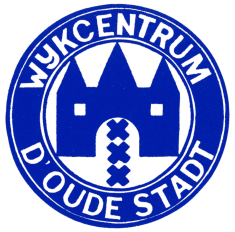 Verslag WijkraadsvergaderingWoensdag 6 december 2017, aanvang 19:30 uurCONCEPT